Уважаемый руководитель!4 декабря 2017 года с 11:00 до 13:00 по московскому времени ООО «Академия профессионального развития» проведёт вебинар «Новые технологии профориентации школьников с учётом ФГОС».ПросимВас оказать содействие в распространении информации о проведении вебинара среди руководителей управлений образованием и образовательных организаций Вашего региона.ФГОС определяет необходимость ведения профориентационной работы в школе. Многие профессии и специальности перестают быть востребованными, на их месте появляются другие – всё это говорит о необходимости внести коррективы в школьное профориентирование. Перед педагогами стоит задача проводить профориентацию школьников с учётом общественных тенденций, чтобы помочь учащимся самоопределиться и найти своё место в профессиональном сообществе.Участники вебинара рассмотрят требования ФГОС к результатам освоения обучающимся основной образовательной программы, разберут примеры использования технологий профориентации и получат рекомендации по внедрению новых технологий профориентации в деятельность образовательной организации. По итогам вебинара участникам предоставят инструменты профориентирования для работы в группе и индивидуально.Вебинар проведётМарина Николаевна Хорольская – педагог, тьютор, художник, дизайнер образовательного пространства, продюсер образовательных программ, семейный тьютор (Латвия, Хорватия, дети от 3 лет), преподаватель курса «Технологии жизненной навигации», разработчик профориентационных программ.По вопросам участия и за дополнительной информацией о вебинаре«Новые технологии профориентации школьников с учётом ФГОС»обращайтесь к координатору проекта Титовой Александре Витальевне по телефонам раб. +7 (499) 704-47-67 (доб.133), по электронной почте titova@academy-prof.ru.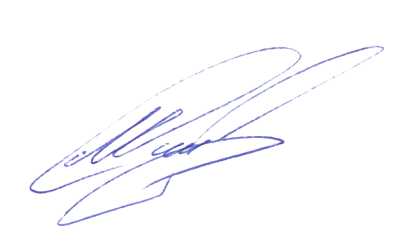 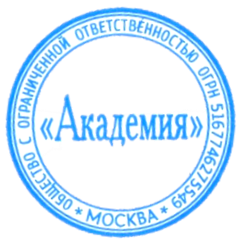 С уважением, 									Генеральный директор							Минаев С.Г.Исполнитель: Титова А.В.Исх. № 1168 ноября 2017 г.О проведении вебинара «Новые технологии профориентации школьников с учётом ФГОС»